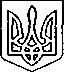 Щасливцевська  сільська  радаВиконавчий  комітетРІШЕННЯ26.02.2019 р.					№ 25Про можливість розміщеннятимчасових споруд для провадженняпідприємницької діяльностіРозглянувши заяви суб’єктів підприємницької діяльності щодо можливості розміщення тимчасових споруд для провадження підприємницької діяльності та надані документи, керуючись ст. 28, п.4 Закону України «Про регулювання містобудівної діяльності», ст.30, 31 Закону України «Про місцеве самоврядування в Україні», ВИРІШИВ: 1. Погодити розміщення тимчасових споруд терміном до 31 грудня 2019 року:1.1. ФОП *** на розміщення тимчасової споруди для провадження підприємницької діяльності розміром4,0х5,5м за адресою: вул. *** в с. Щасливцеве, Генічеського району, Херсонської області.1.2. ФОП *** на розміщення стаціонарної тимчасової споруди для провадження підприємницької діяльності розміром 4,95х6,0м за адресою: біля вул. ***, в с. Щасливцеве, Генічеського району, Херсонської області.1.3. ФОП *** на розміщення тимчасової споруди для провадження підприємницької діяльності розміром 3,0х7,0 за адресою: вул. ***   в с. Щасливцеве, Генічеського району, Херсонської області.1.4. ФОП ***  на розміщення тимчасової споруди для провадження підприємницької діяльності площею до 30 м2 за адресою: вул. ***  в с. Щасливцеве, Генічеського району, Херсонської області.1.5. ФОП ***  на розміщення тимчасової споруди для провадження підприємницької діяльності розміром 7,5х3,0 м. за адресою: вул. ***  в с. Щасливцеве, Генічеського району, Херсонської області.1.6. ФОП ***  на розміщення групи тимчасових споруд для провадження підприємницької діяльності розміром 3,25х9,0м. за адресою: вул. *** в с. Щасливцеве, Генічеського району, Херсонської області.1.7. ФОП *** на розміщення тимчасової споруди для провадження підприємницької діяльності площею 11,40 м2 за адресою: вул. *** в с. Щасливцеве, Генічеського району, Херсонської області.1.8. ПП *** на розміщення тимчасової споруди для провадження підприємницької діяльності площею 21 м2 за адресою: вул. *** в с. Генічеська Гірка, Генічеського району, Херсонської області.1.9. ФОП ***  на розміщення тимчасової споруди з літнім майданчиком для провадження підприємницької діяльності розміром 2,83х8,0 за адресою: вул. *** в с. Генічеська Гірка, Генічеського району, Херсонської області.1.10. ФОП *** на розміщення тимчасової споруди для провадження підприємницької діяльності площею 30 м2 за адресою: вул. *** с. Щасливцеве, Генічеського району, Херсонської області.1.11. ФОП *** на розміщення тимчасової споруди для провадження підприємницької діяльності розміром 4,0х4,0 м за адресою: навпроти г/к ***  в с. Генічеська Гірка, Генічеського району, Херсонської області.1.12. ФОП ***  на розміщення тимчасової споруди для провадження підприємницької діяльності (аптеки) розміром 7,5х4,0м за адресою: вул. *** в с. Генічеська Гірка, Генічеського району, Херсонської області.1.13. ФОП *** на розміщення тимчасової споруди з літнім майданчиком для провадження підприємницької діяльності розміром 4,0х10,5м  за адресою: біля вул. *** в с. Щасливцеве, Генічеського району, Херсонської області.1.14. ПП ***  на розміщення тимчасової споруди для провадження підприємницької діяльності розміром 3,0х10,0м за адресою: пляжна територія між б/в «Чайка-2» та «Чайка-3» в с. Щасливцеве, Генічеського району, Херсонської області.1.15. ФОП ***  на розміщення двох тимчасових споруд для провадження підприємницької діяльності розмірами 3,0х4,0м; 2,8х7,2м за адресою: на території б/в  ***  в с. Генічеська Гірка, Генічеського району, Херсонської області.2. Заявникам: -звернутись до відділу містобудування та архітектури сільської ради для розробки, проектування та затвердження паспорту прив’язки тимчасових споруд;-після затвердження паспортів прив’язки, встановлення тимчасових споруд та розміщення біля тимчасової споруди 4 урн або контейнерів для ТПВ звернутись до відділу містобудування та архітектури сільської ради з відповідною заявою щодо підтвердження відповідності паспорту прив’язки встановленим тимчасової споруди.3.Контроль за виконанням рішення покласти на в.о. начальника відділу містобудування та архітектури – головного архітектора Щасливцевської сільської ради Борідко М.ВСільський голова								В.ПЛОХУШКО